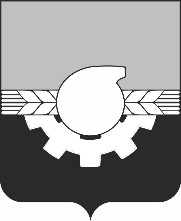 АДМИНИСТРАЦИЯ ГОРОДА КЕМЕРОВОПОСТАНОВЛЕНИЕот 12.09.2022 № 2651О внесении изменений в отдельные правовые акты города КемеровоВ соответствии со статьями 44, 45 Устава города Кемерово1. Внести в отдельные правовые акты города Кемерово следующие изменения:1.1. Пункт 3.4 раздела 3 административного регламента предоставления муниципальной услуги «Выдача разрешения на ввод объекта в эксплуатацию», утвержденного постановлением администрации города Кемерово от 12.07.2017 № 1942, дополнить абзацем восьмым следующего содержания: «Проект разрешения на ввод объекта в эксплуатацию подготавливается по форме, утвержденной приказом Министерства строительства и жилищно-коммунального хозяйства Российской Федерации от 03.06.2022 № 446/пр «Об утверждении формы разрешения на строительство и формы разрешения на ввод объекта в эксплуатацию».».1.2. Абзац седьмой пункта 3.4 раздела 3 административного регламента предоставления муниципальной услуги «Выдача разрешения на строительство», утвержденного постановлением администрации города Кемерово от 04.07.2019 № 1685, изложить в следующей редакции:«По итогам проверки документов, учитывая основания, указанные в пункте 2.9.2 административного регламента, специалист соответствующего отдела подготавливает либо проект разрешения на строительство по форме, утвержденной приказом Министерства строительства и жилищно-коммунального хозяйства Российской Федерации от 03.06.2022 № 446/пр «Об утверждении формы разрешения на строительство и формы разрешения на ввод объекта в эксплуатацию» в двух экземплярах, либо проект отказа в выдаче разрешения на строительство с указанием причин отказа в двух экземплярах.».2. Настоящее постановление вступает в силу после его официального опубликования и распространяет свое действие на правоотношения, возникшие с 01.09.2022.3. Комитету по работе со средствами массовой информации администрации города Кемерово (Н.Н. Горбачева) обеспечить официальное опубликование настоящего постановления.4. Контроль за исполнением настоящего постановления возложить на первого заместителя Главы города Д.В. Анисимова.Глава города                                                                                             И.В. Середюк